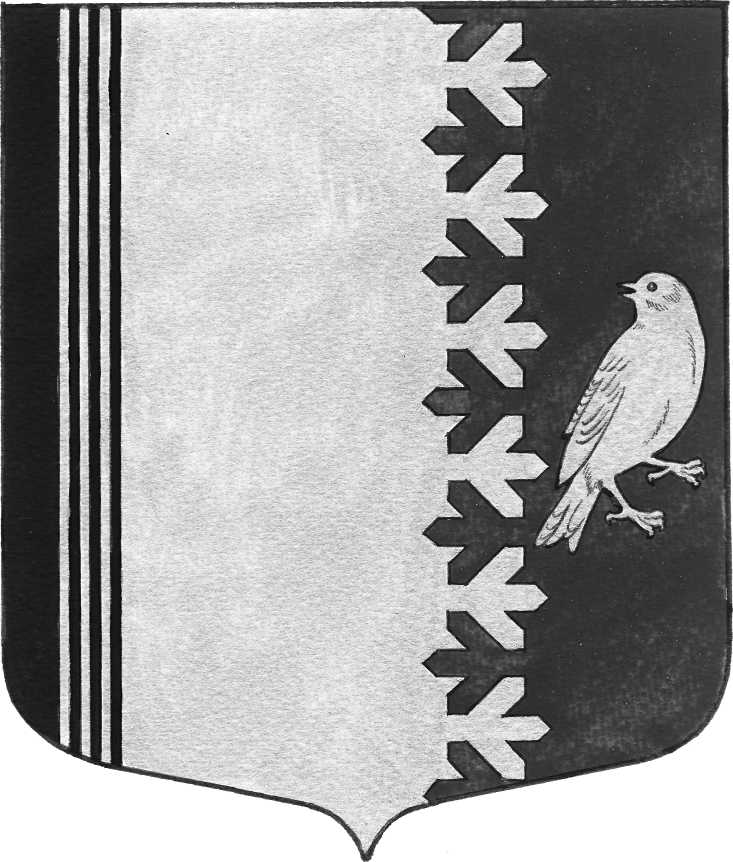 СОВЕТ ДЕПУТАТОВ МУНИЦИПАЛЬНОГО ОБРАЗОВАНИЯШУМСКОЕ СЕЛЬСКОЕ ПОСЕЛЕНИЕКИРОВСКОГО МУНИЦИПАЛЬНОГО РАЙОНАЛЕНИНГРАДСКОЙ ОБЛАСТИ  РЕШЕНИЕот    22 декабря  2017   года  № 56О предоставлении в безвозмездное пользование помещений             Руководствуясь Уставом муниципального образования Шумское сельское поселение Кировского муниципального района Ленинградской области, в соответствии с решением совета депутатов от 29.10.2007 года № 33 «Об утверждении Положения о порядке управления и распоряжения муниципальным имуществом муниципального образования Шумское сельское поселение Кировского муниципального района Ленинградской области», совет депутатов муниципального образования  Шумское   сельское  поселение решил:1.Предоставить Муниципальному унитарному предприятию «Благоустройство» муниципального образования Шумское сельское поселение Кировского муниципального района Ленинградской области в безвозмездное пользование помещение, 19,8  кв.м.,  расположенное по адресу: с. Шум, ул. Советская, д.22, сроком с 01 января 2018 года по 30 ноября 2018 года.             2. Опубликовать  Решение  в установленном   порядкеГлава  муниципального  образования                                             В.Л.УльяновРазослано: дело -2, Вестник  Шумского сельского поселения